Conseil d’Administration 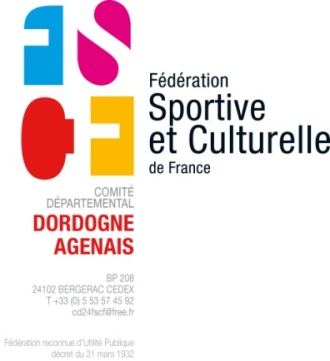 Comité départemental Dordogne-agenaisElections du 9 octobre 2016Dominique ARGUES 					Claude BERNARD CHABRIER2 impasse J.L Gauffre 24100 Bergerac				Le Cros 24340 La Rochebeaucourt05.53.57.45.92/ 06.32.36.69.81				06.07.32.82.41/ 05.53.60.95.81domi.argues@orange.fr					claude.bernard-chabrier@orange.fr					Sophie BILL RIVAL						Jean Marie BUFFERANDLe Bourg 24500 Singleyrac					La Rigale 47440 Casseneuil05.53.58.92.41						05.53.41.07.52/ 06.07.38.12.67sopriv@hotmail.com		                        	                jm.bufferand@gmail.comCatherine BRON						Sylvie CALLEGAROComplexe sportif du Barrage 					à Lavaure24100 Bergerac						24130 St Pierre d’Eyraud06.82.19.31.33						06.45.36.11.05bron.catherine@orange.fr					sceadelavaure@nordnet.fr				Xavier CLERC						Huguette COUSINET124 Avenue Jean-Claude Cayrel 	159 Route des Catherines47300 Villeneuve sur Lot					24130 St Pierre d’Eyraud05.53.49.22.98 / 06.81.89.25.43				05.53.58.06.13	xavvsl@orange.fr						sceadelavaure@nordnet.fr	Fany CRESTIA						Catherine DUPOIRON104 A Route du Sablier	         				25 Chemin de Beauput 24000 Périgueux24130 St Pierre d’Eyraud					06.86.11.12.2306.32.41.90.81						lc.dupoiron@free.frcrestiaffjsa@wanadoo.fr												Eliette FOUILLADE						Jacques FROUINLes trois chemins 24590 Archignac				Le Bernabrot 24100 Bergerac05.53.2.84.52 / 06.42.19.18.65				05.53.57.40.76 / 06.72.94.72.33eliette.fouillade@wanadoo.fr					frouin24@free.frLaurence GOUJOU						Patricia LABRUEChâteau la Moulière 24240 Gageac et Rouillac			La Fressenede 24460 Negrondes05.53.74.19.62 / 06.86.50.97.42				05.53.52.41.70laurence.goujou@orange.fr					p.labrue@orange.frSophie LAPAQUELLERIE					Thierry LARELLELa Mérille 24100 Bergerac				                15 Rue Beylot 24100 Bergerac06.22.02.53.18						06.80.34.77.36sophie.lapaquellerie@neuf.fr					thlarelle@wanadoo.frJean LEFEVRE						Brigitte MOURET46 Rue Pozzi 24100 Bergerac				Peyrelevade 2440 Negrondes05.53.22.50.49						05.53.55.12.12/ 06.78.16.12.42jean.lefevre51@sfr.fr					brigittemouret0614@orange.frIsabelle ROBIN						Christophe ROUGIER La Queysserie 24140 Queyssac			                817 Route de Sigoules 24680 Gardonne06.76.53.54.92						06.08.72.12.81irobin@kpmg.fr						christophe.rougier@free.frMichel SEJOURNE						Fabrice VEYSSIERE15 Rue Léon Blum 24130 Prigonrieux	                           		 Les Champs hauts 24200 St Nathalene 06.85.82.52.78						 06.71.32.11.78sejourne.mi@wanadoo.fr					fabrice.veyssiere@wanadoo.fr